Publicado en Madrid el 22/04/2024 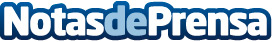 Claves para prevenir complicaciones cardiovasculares en la diabetes tipo 2Evitar los factores de riesgo como el tabaco, la hipertensión, el colesterol y la glucemia alta es clave para una buena calidad de vida del paciente, según se ha indicado en el evento +D2 organizado por el Canal Diabetes y la colaboración de SanofiDatos de contacto:Ángel Ramírez Freelance638 08 11 45Nota de prensa publicada en: https://www.notasdeprensa.es/claves-para-prevenir-complicaciones_1 Categorias: Medicina Nutrición Madrid Investigación Científica http://www.notasdeprensa.es